李克强在国务院第四次廉政工作会议上强调 :转变职能　完善机制　强化监管 信息来源：新华社 李克强在国务院第四次廉政工作会议上强调
转变职能　完善机制　强化监管
深入推进政府系统党风廉政建设和反腐败工作
王岐山张高丽等出席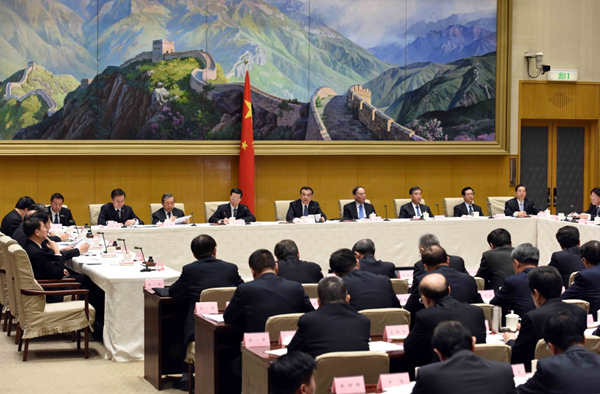 3月28日，国务院在北京召开第四次廉政工作会议，中共中央政治局常委、国务院总理李克强发表讲话。（新华社记者 饶爱民 摄）    京3月28日电　3月28日，国务院召开第四次廉政工作会议，中共中央政治局常委、国务院总理李克强发表讲话。他强调，地方各级政府和国务院各部门要认真贯彻习近平总书记在十八届中央纪委六次全会上的重要讲话精神，落实中央纪委六次全会部署，持续深化改革、严格依法行政、注重源头反腐，不断把政府系统党风廉政建设和反腐败工作推向深入，为实现全面建成小康社会决胜阶段良好开局提供保障。　　中共中央政治局常委、国务院副总理张高丽，国务院副总理汪洋、马凯，国务委员郭声琨、王勇出席会议。国务委员杨晶主持会议。　　中共中央政治局常委、中央纪委书记王岐山，中共中央书记处书记赵洪祝应邀出席会议。　　李克强指出，过去一年，各级政府坚持标本兼治，加强正风肃纪，有力促进了反腐倡廉工作。特别是持续推进简政放权，严格管权管钱，以权力“瘦身”为廉政“强身”、为发展增力。但一些地方、部门、国有企事业单位和金融机构反腐倡廉制度不健全，少数干部不作为、不会为、乱作为，重点领域及群众身边的腐败问题不容忽视。面对今年我国发展困难和挑战增多的形势，要做好打硬仗的充分准备，坚持一手抓改革发展，确保经济运行在合理区间，一手抓反腐倡廉，坚决惩处重点领域腐败和整肃庸政懒政怠政，以新的成效促进经济平稳发展和社会和谐稳定。　　李克强提出三点要求：一是继续转变政府职能，依法管好权用好权。要深化“放管服”改革，提高放权“含金量”、增强监管有效性、突出服务主动性。再砍掉一批部门或指定地方实施的行政审批事项。更大限度减少政府核准的企业投资项目，放权给市场。除涉及安全和环保外，投资项目强制性评估评审一律取消。再取消三分之一以上企业工商登记前置审批，扎实推进“证照分离”试点。全面推开“双随机、一公开”监管，强化线上线下一体化监管。砍掉一切无谓证明和繁文缛节，使企业和群众办事更方便快捷。要推进政务公开，全面公布地方政府权力清单和责任清单，对行政事业性收费、国家职业资格等实行目录管理，年底前国务院进行检查。要加强政府诚信建设，提高政府公信力。　　二是完善激励和问责机制，确保重大决策部署落实。强化工作责任机制。已确定的重大政策、改革举措、工程项目，要做到事事有人抓、有人负责。强化督查问责机制。国务院今年要继续开展大督查，各地区各部门对督查发现的问题要限期整改，对敷衍塞责的要严肃问责。强化正向激励机制。对真抓实干的地方和干部，加大奖励支持力度，鼓励从实际出发竞相抓发展、干事业，让能者上、庸者下、劣者汰。对探索中的失误，只要是出于公心，应视情予以宽容，汇聚共同推动发展的强大合力。　　三是强化制度监管，聚焦重点推动反腐倡廉。要管好用好政府的“钱袋子”，重点做好减财政专项、降资金库存、控“三公”经费，政府带头过紧日子。严查侵占挪用贪污专项资金行为，把钱更多用到保民生、补短板、增后劲的“刀刃”上。要全程监控土地使用权和矿业权出让、工程项目招投标、政府采购等，年内力争建成电子交易系统，使公共资源交易更加规范透明。要创新和加强国资国企监管，严防国有资产流失。要改革完善金融监管体制，防范金融违规违法和腐败行为。　　李克强强调，反腐倡廉必须坚持全面从严治党，各级领导要坚持“一岗双责”，做到业务工作和廉政建设两手抓、两促进。国务院相关部门要高度重视和配合做好中央巡视工作，按要求抓好自查自纠，对发现的问题严肃认真整改。　　监察部、水利部和安徽省政府主要负责人在会上发言。